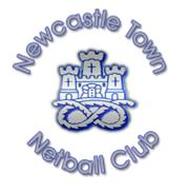 Newcastle Town Netball AGM – 20 April 2023, 7.00pm, Newcastle High School Attended: Bernie Hancock, Jeanette Pointon, Sarah Grice, Jodie Preston, Deonne Nicol, Lesley Davies, Pete, Angela Lickorish, Beth Borthwick, Claire Deakes, Diane Furnival, Sarah Clay, Kirsty Edwards, Esther Moss, Jackie.Apologies: Julie Tinsley, Gemma Finney, Diane GlennMinute of the last minutes:  AgreedTreasurer’s Report: See attached.  The main difference between outgoing this year in comparison to last was the purchase of equipment for the new venue, which were balls, bibs and the integrated posts.    The largest outgoings were club fees, which have increased significantly. We end the year in a similar and sound position like the last financial year.  Club members have improved in sending invoices to Pete, which is crucial.  Club will need to increase fees this year owing to increased costs and investment required. Praise was given for the EN Engage structure, which has greatly assisted in collating fees.  Club would like to use the third court when they are coaching.  This is difficult as Badminton England have first choice of usage given their investment in that court.  Club to explore this.  Chair Report: See attached)Election of Officers Discussed options for splitting up secretarial role to make it more manageable.Preferred consideration are Membership SecretaryMinuting Secretary Competition – split into junior and senior?CAPS SecretaryBernie will discuss the above with Julie to decide how feasible those options are and whether anything other responsibilities need considering.  Julie has offered to support the transition of anyone taking over the role and Bernie will ask her to outline the responsibilities to people can make an informed decision about volunteering.   Parents will be asked via WhatsApp group.   Gemma has offered to cover any role required by Engage.  That may cover all the membership responsibility.   Constitution rules: Agreed not changed need to be made today, however, given the proposed changed in positions, the constitution will need amending and agreeing by committee members.  Constitution is available on website. Actions:  Bernie to explore use of third courtClub fees to be increased and levels agreed at next meetingSecretarial role to be split and Bernie to discuss with Julie how feasible options discussed are.Bernie to discuss with Gemma whether she is happy to take on membership secretary roleExtra-ordinary meeting to be held to amend constitution following agreement surrounding secretarial roles.  To be held after committee meeting after next.  28 days notice for extra-ordinary meeting requiredDate of next AGM to be arranged, March/April 2024.  Date to be confirmed.Minutes taken by Angela LickorishPositionNameNominatedChairBernie HancockCarriedVice-ChairPete OwenCarriedTreasurerPete OwenCarriedSecretaryVACANTSocial SecretaryRachael DeaconCarriedJunior RepresentativeVACANTCovid OfficerDiane FurnivalCarriedCommittee MembersLesley DaviesSarah GriceJodie PrestonSarah ClayHannah BellfieldKirsty EdwardsDiane GlennBeth BorthwickPete Owen, Diane FurnivalLife MembersBernie HancockJeanette PointonJackie ShawDiane GlenJulie TinsleyJane FentonOfficiating LeadEsther MossPete, Diane FurnivalCoaching Lead - SeniorDeonne NicolPete, Diane FurnivalCoaching Lead – Junior Sarah GricePete, Diane Furnival